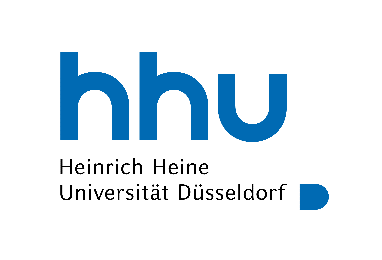 Fachschaft  PharmazieHeinrich-Heine-Universität DüsseldorfGeb. 26.31 U1 R41Universitätsstraße 140225 DüsseldorfTel.: 0211-8112516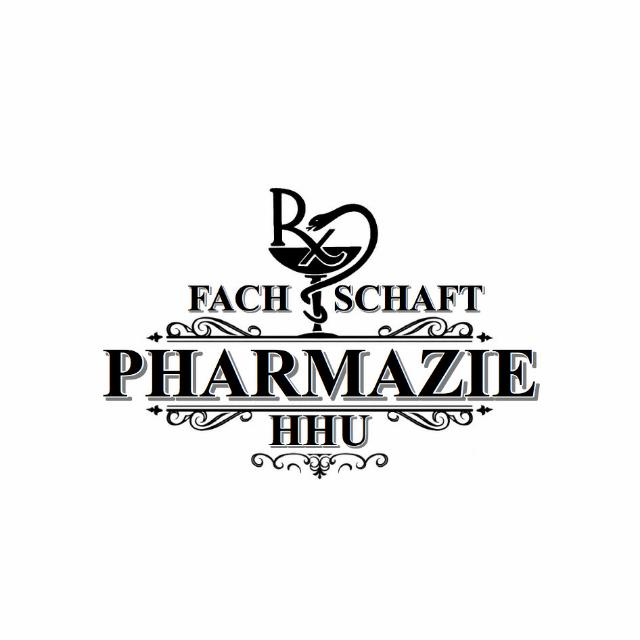 Protokoll des online Dozierenden-Gespräches 01.06.2021Anwesende Räte:  	 Marie F.	 Eunice M.		 Emely S.		 Samuel K. Alexander G.	 Florian S.		 Laura P.		 Evelyn W. Kerstin S.	 Hannah S.		 Moritz K. 		 Jonas H. Tim M.Anfang: 18:32Tagesordnung:TOP 0: RegulariaBeschlussfähigkeit wird festgestelltRedeleitung wird Moritz K. übertragenTOP 1: BegrüßungDie Professor:innen, Mitarbeitende & Studierende stellen sich vor TOP 2: Aktuelle LehrsituationFür die höheren Semester ist das Corona-Semester nicht wirklich ein Problem4. Semester hat Probleme durch Verzögerungen im 3. Semester20 Studierende haben sich vom Instru Praktikum abgemeldetGrund sei die psychische Belastung gewesenInsgesamt 46 Teilnehmer noch im PraktikumBefürchtung auf stark Schwankende Studierendenzahlen in folgenden SemesternStark weist auf die starken zeitlichen Restriktionen des Instru Praktikums hin und dass die Belastung in einem Präsenzsemester gleich istStressreduktion würde nur durch weniger Lernstoff kompensiert werden3. Semester Quanti-Klausur & AFL-Antrittsklausur der Gruppe 2 überschneiden sichKnop weist darauf hin, dass die jetzt freie Zeit schon genutzt werden könne und es Kollisionen bei allen Gruppen gibt1. & 2. Semester Probleme mit der Bandbreitenstabilität mit den angeschalteten Kameras bei dem Toxikologie-Seminar & bei den aufgenommenen Screencasts die Bitte die Studierende zu entfernenStark Weist auf die Vorteile der Kamera in einer Dialogfunktion hin und legt Wert auf den digitalen Kontakt mit den StudierendenStark & Kleinebudde sprechen ihr Mitleid gegenüber den Studierenden aus bezüglich der online SituationAnmerkung bezüglich dem Diskussionsthema, ob Studierende die Gruppe selber aussuchen sollten oder ob Studierende zugelost werden solltenDurchmischung immer im Vorteil für die Gesamtheit, da heterogene Gruppen dazu dienen keinen zurückzulassenTOP 3: CHE RankingAusfall war katastrophalNur sehr geringe Teilnahme -> 50 von 1040 StudierendenAndere naturwissenschaftliche Bereiche haben dagegen viel besser abgeschnittenErgebnis nicht zu erklärenWahrscheinlich zu aktive niedrigere Semester gegenüber den höheren SemesternAllgemeiner Frust der niedrigeren Semester als mögliche UrsacheTOP 4: 1. StexBiologie & Physik schneiden im Vergleich schlechter ab als Chemie & InstruProblem beruht wahrscheinlich auf der zeitlichen Distanz der Veranstaltungen zum StexTOP 4: VerschiedenesVorschlag des 4. Semesters: Crash-Kurs fürs LaborGrund ist die Angst der Corona-Semester für den PräsenzbetriebUmsetzung müsste von den Möglichkeiten abgewogen werdenStark hält die Fachschaft und die Semestersprecher dazu an im Präsenzbetrieb für den Zusammenhalt der Studierenden zu sorgenNachfrage nach Forschungsprojekten in den SemesterferienStark weist darauf hin, dass dies immer möglich istEnde: 20:48Protokollführer: Samuel Kolorz